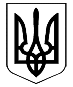 Великодимерська селищна радаБроварського району Київської областіВИКОНАВЧИЙ КОМІТЕТР І Ш Е Н Н Я26  березня  2018 року                                                                                       №  35Про затвердження заходів щодо проведення двомісячникаблагоустрою на території Великодимерської об’єднаноїтериторіальної громади	З настанням весняного періоду виникає потреба у приведенні територій підприємств, організацій, установ, що знаходяться на території об’єднаної територіальної громади, місць загального користування у належний санітарний стан. Зокрема, вказані території, узбіччя доріг потребують прибирання від часткового забруднення сміттям, центри населених пунктів та  місця загального користування необхідно привести до належного санітарного та естетичного вигляду. 	Враховуючи вищевказане, приймаючи до уваги Правила благоустрою та забезпечення чистоти і порядку в смт. Велика Димерка, затверджені рішенням     № 12 II-VI від 06 грудня 2010 року, та керуючись п.7 ч.1 ст.30 Закону України "Про місцеве самоврядування в Україні", виконком селищної радиВ И Р І Ш И В :	1. Розпочати двомісячник благоустрою на території Великодимерської об’єднаної територіальної громади з 26 березня 2018 року по 26 травня 2018 року .	2.Утворити штаб по проведенню  двомісячника благоустрою у складі:- Губський Микола Іванович - начальник штабу- Драний Микола Іванович – заступник начальника штабу- Рубанка Олександр Миколайович – член штабу - Москаленко Юлія Миколаївна                  -//-- Литвин Микола Григорович                      -//-- Зубко Тетяна Павлівна                               -//-- Йовенко Володимир Михайлович            -//-- Карчевський Олександр Павлович           -//-- Тугай Андрій Миколайович                      -//-- Гришко Віктор Миколайович	            -//-- Теплюк Микола Маркович  		            -//-- Заушніков Юрій Михайлович                   -//-- Настич Олександр Павлович	          -//-- Кацуба Юрій Юрійович                           -//-- Царик Надія Михайлівна		          -//-- Білик Валерій Петрович                           -//-	3. Затвердити Заходи щодо проведення двомісячника благоустрою на території Великодимерської об’єднаної територіальної громади (додаток № 1). 4. Забезпечити виконання комплексу заході, спрямованих на поліпшення стану довкілля, а саме – благоустрою населених пунктів громади та прилеглих до них територій, очищення водних джерел.	5. Організувати ліквідацію стихійних сміттєзвалищ, очищення від сміття та металобрухту лісосмуг уздовж доріг.6. Виконати запланований обсяг робіт щодо ремонту доріг, тротуарів, шляхових смуг, павільйонів на зупинках пасажирського транспорту.7. Впорядкувати парки, сквери, дитячі, спортивні та господарські майданчики, привести в належний естетичний та санітарний стан прибудинкові території.8. Залучити до участі у зазначених заходах громадськість, учнівську та студентську молодь.9. Проводити постійно інформування населення про стан виконання заходів проведення благоустрою через засоби масової інформації. 10. Уповноважити посадових осіб на складання протоколів про адміністративні правопорушення за статтею 152 Кодексу України про адміністративні правопорушення за порушення державних стандартів, норм і правил у сфері благоустрою населених пунктів, правил благоустрою територій населених пунктів, підвідомчість розгляду яких відповідно до ст. 218 КУпАП належить до адміністративної комісії при виконкомі Великодимерської селищної ради:-  Литвина Миколу Григоровича – в.о. старости;                      -  Зубко Тетяну Павлівну – в.о. старости;                                                    -  Йовенко Володимира Михайловича – в.о. старости;                                  -  Карчевського Олександра Павловича– в.о. старости;     -  Рубанку Олександра Миколайовича- начальника відділу земельних ресурсів;                        -  Тугая Андрія Миколайовича – завідувача сектору ЦЗНС;-  Драного Миколу Іванович – начальника  КП «Великодимерське»;- Батечко Миколу Олексійовича – інженера по благоустрою КП «Великодимерське»;- Білика Валерія Петровичу - керівника громадської організації з охорони громадського правопорядку «Захист».11. Контроль за виконання даного рішення покласти на Губського М.І. – заступника селищного голови по виконавчий роботі.Селищний голова				                      	А.Б. БочкарьовДодаток № 1 до рішення виконкому селищної ради №  35  від 26.03.2018 р.ЗАХОДИщодо проведення двомісячникаблагоустрою на території Великодимерськоїоб’єднаної територіальної громадиСелищний голова                                                                           А.Б. Бочкарьов Велика ДимеркаВелика ДимеркаВелика ДимеркаВелика ДимеркаВелика ДимеркаВелика ДимеркаВелика ДимеркаТериторія, яка підлягає упорядкуванню та постійному підтриманню в належному санітарному стані :Територія, яка підлягає упорядкуванню та постійному підтриманню в належному санітарному стані :Територія, яка підлягає упорядкуванню та постійному підтриманню в належному санітарному стані :Територія, яка підлягає упорядкуванню та постійному підтриманню в належному санітарному стані :Термін виконанняТермін виконанняВідповідальні1.1.Узбіччя дороги при в’їзді в селищеУзбіччя дороги при в’їзді в селище Постійно ПостійноПлакся С.Л.Тугай А.М. Теплюк М.М., власники земельних часток (паїв) 2. 2.Територія біля зупинок залізниці „Парникова” та „Димерка”Територія біля зупинок залізниці „Парникова” та „Димерка”ПостійноПостійноДраний М.І.Губський М.І.адміністрація залізниці3.3.Територія бувшого цеху пошиву взуттяТериторія бувшого цеху пошиву взуттяПостійноПостійноКорнач О.В.4.4.Територія АЗСТериторія АЗСПостійно Постійно Керівники 5.5.Територія біля гуртожитку по вул. Соборна  Територія біля гуртожитку по вул. Соборна  ПостійноПостійноМешканці гуртожиткуДраний М.І. Плакся С.Л.6.6.Територія ПП “Тур” та прилегла територія Територія ПП “Тур” та прилегла територія Постійно Постійно КерівникПлакся С.Л.7.7.Територія  лікарні та біля неїТериторія  лікарні та біля неїПостійноПостійноЗашніков Ю.М. 8.8.Територія пожежної охорони та біля неїТериторія пожежної охорони та біля неїПостійноПостійноТугай А.М.9.9.Територія селищного ринку та біля ньогоТериторія селищного ринку та біля ньогоПостійноПостійноТеплюк А.А.10.10.Території парку в центрі селища Території парку в центрі селища Постійно Постійно Драний М.І.Губський М.І..Куценко О.М.11.11.Територія біля магазинівСупермаркет «ФОРА»Територія біля магазинівСупермаркет «ФОРА»ПостійноПостійноДраний М.І., приватні підприємці12.12.Територія Великодимерського НВО, будинку для вчителів та прилеглі територіїТериторія Великодимерського НВО, будинку для вчителів та прилеглі територіїПостійноПостійноЦарик Н.М.13.13.Територія біля бібліотекиТериторія біля бібліотекиПостійно Постійно Рубанка Г.М.14.14.Територія біля кафе та кафе-бару, прилеглі територіїТериторія біля кафе та кафе-бару, прилеглі територіїПостійно Постійно Стеценко Є.А.15.15.Територія стадіонуТериторія стадіонуПостійно Постійно Сердюченко І.В.16.16.Територія біля приміщення с/радиТериторія біля приміщення с/радиПостійноПостійноДраний М.І. Губський М.І. 17.17.Територія дитячого садка “Журавлик”Територія дитячого садка “Журавлик”Постійно Постійно Дзюба Н.Г.18.18.Території кладовищ Території кладовищ Постійно Постійно Драний М.І.Науменко Т.П.19.19.Території стихійних сміттєзвалищаТериторії стихійних сміттєзвалищаПостійноПостійноВолошин В.І.Драний М.І.Губський М.І.20.20.Територія випасів Територія випасів Постійно Постійно Драний М.І.Губський М.І.21.21.Територія берегів водоймищ на території селищаТериторія берегів водоймищ на території селищаПостійно Постійно Драний М.І.Депутати селищної ради22.22.Узбіччя дороги  Димерка – ГоголівУзбіччя дороги  Димерка – ГоголівПостійноПостійноТовстенко Г.М.23.23.Територія біля господарств індивідуального секторуТериторія біля господарств індивідуального секторуПостійно Постійно Драний М.І.Губський М.І. мешканці індивід будинків24.24.Територія біля багатоповерхових будинківТериторія біля багатоповерхових будинківПостійно Постійно мешканці будинківДраний М.І.25.25.Територія каналізаційно-насосної системиТериторія каналізаційно-насосної системиПостійно Постійно Драний М.І.26.26.Територія котельніТериторія котельніПостійноПостійноДраний МІ.27.27.Джерела водопостачання (свердловини)загородити, привести в належний стан прилеглі територіїДжерела водопостачання (свердловини)загородити, привести в належний стан прилеглі територіїПостійно Постійно Драний М.І.Теплюк М.М.Товстенко Г.М.Плакся С.Л.28.28.Територія виробничих підрозділівТериторія виробничих підрозділівПостійно Постійно Керівники підрозділів29.29.Організація роботи по збору твердих відходів від господарств індивідуального сектораОрганізація роботи по збору твердих відходів від господарств індивідуального сектораПостійно Постійно Драний М.І. Губський М.І..Депутатський корпус30.30.Побілка дерев на узбіччі автошляхів та  в парку в центрі селищаПобілка дерев на узбіччі автошляхів та  в парку в центрі селищаПостійно Постійно Драний М.І.Губський М.І.Куценко О.М.Гришко В.М.Підприємці31.31.Провести у рамках акції „Посади своє дерево ” посадку дерев, кущів на узбіччі вул. Леніна та на територіях виробничих підрозділів, на інших територіях селищаПровести у рамках акції „Посади своє дерево ” посадку дерев, кущів на узбіччі вул. Леніна та на територіях виробничих підрозділів, на інших територіях селищаДо 30 квітня 2018До 30 квітня 2018Керівники виробничих підрозділів,  Драний М.І. Губський М.І. Товстенко Г.М.32.32.Провести впорядкування територій біля озер на території селищаПровести впорядкування територій біля озер на території селищаПостійно Постійно Драний М.І..33.33.Провести запланований обсяг ремонту доріг, тротуарів, шляхових смугПровести запланований обсяг ремонту доріг, тротуарів, шляхових смугдо 05.06.2018до 05.06.2018Драний М.І..Губський М.І..Гришко В.М.34.34.Здійснити заходи впорядкування та збереження меморіального комплексу Пам’яті загиблих в роки Великої Вітчизняної Війни (вул. Бобрицька) та пам’ятника Пам’яті Д. Безсмертної та односельчанам, страченим під час німецько-фашистської окупації Здійснити заходи впорядкування та збереження меморіального комплексу Пам’яті загиблих в роки Великої Вітчизняної Війни (вул. Бобрицька) та пам’ятника Пам’яті Д. Безсмертної та односельчанам, страченим під час німецько-фашистської окупації ПостійноПостійноДраний М.І.Зарицький М.М.Губський М.І.Воєнкомат 35.35.Провести зрізування аварійно небезпечних та сухостійних дерев  на території селищаПровести зрізування аварійно небезпечних та сухостійних дерев  на території селищаПостійно Постійно Драний М.І. Губський М.І..Батечко М.О.с. Бобрик та с.Гайовес. Бобрик та с.Гайовес. Бобрик та с.Гайовес. Бобрик та с.Гайовес. Бобрик та с.Гайовес. Бобрик та с.Гайовес. Бобрик та с.ГайовеТериторія, яка підлягаєупорядкуванню та постійномупідтриманню в належномусанітарномустані :Територія, яка підлягаєупорядкуванню та постійномупідтриманню в належномусанітарномустані :Територія, яка підлягаєупорядкуванню та постійномупідтриманню в належномусанітарномустані :Територія, яка підлягаєупорядкуванню та постійномупідтриманню в належномусанітарномустані :Термін виконанняТермін виконанняВідповідальні1.1.Територія НВО, будинку культури. Медамбулаторії, будинку громади та прилеглих до їх територійТериторія НВО, будинку культури. Медамбулаторії, будинку громади та прилеглих до їх територійПостійноПостійноГарачук О.В.Чупилко Г.І.Рек О.В.Литвин М.Г. 2. 2.Територія Парку СлавиТериторія Парку СлавиПостійноПостійноГарачук О.В.Чупилко Г.І.3.3.ТериторіябілямагазинівТериторіябілямагазинівПостійноПостійноДарага Д.М.Бойко Л.К.Прима О.А.Костенков В.І.Федорченко М.Д.4.4.Території обєктів господарювання ТОВ «Бобрик» ТОВ «Іверія Агро»Території обєктів господарювання ТОВ «Бобрик» ТОВ «Іверія Агро»ПостійноПостійноЖила Р.В.Фещун О.В.5.5.Прибирання території біля залізничної станції «Семиполки»Прибирання території біля залізничної станції «Семиполки»ПостійноПостійноГутник П.Г., депутат ОТГ.6.6.Територіїстихійногосміттєзвалища біля залізничного переїзду «803 км» та сільського сміттєзвалищаТериторіїстихійногосміттєзвалища біля залізничного переїзду «803 км» та сільського сміттєзвалищаПостійноПостійноЛитвин М.Г.Ялтихов О.В.7.7.ТериторіїкладовищТериторіїкладовищПостійноПостійноЛитвин М.Г.Гутник П.Г.Дяченко Р.М.8.8.Узбіччя дороги  Шевченково- БобрикУзбіччя дороги  Шевченково- БобрикПостійноПостійноЛитвин М.Г.Дяченко Р.М.99Провести роботу по укладанню договорів на вивезення ТПВПровести роботу по укладанню договорів на вивезення ТПВПостійноПостійноЛитвин М.Г.Лукашенко О.А.10.10.Провести зрізуванняаварійнонебезпечних та сухостійних дерев  на території селаПровести зрізуванняаварійнонебезпечних та сухостійних дерев  на території селаПостійноПостійноЛитвин М.Г.Драний М.І.11.11.Виявлення складування будматеріалів, органічних добрив та іншого  на вулицях біля домогосподарств та складання адмінпротоколівВиявлення складування будматеріалів, органічних добрив та іншого  на вулицях біля домогосподарств та складання адмінпротоколівПостійноПостійноЛитвин М.Г.адмінкомісіядільничний1212Вивезення ТПВ проводити щосередиВивезення ТПВ проводити щосередиПостійноПостійноЛитвин М.Г.Драний М.І.13.13.В рамках акції «Посади своє дерево» провести висадку дерев та кущівВ рамках акції «Посади своє дерево» провести висадку дерев та кущівДо 30.04.2018 р.До 30.04.2018 р.Гарачук О.В.Чупилко Г.І.Рек О.В.Макушненко Г.М.14.14.Провести грейдеруваннягрунтових та щебеневих вулицьПровести грейдеруваннягрунтових та щебеневих вулицьПостійноПостійноЛитвин М.Г.Ялтихов О.В.15.15.Провести підсипку грунтових вулиць піскомПровести підсипку грунтових вулиць піскомПостійноПостійноЛитвин М.Г.Депутати селищної радис. Рудняс. Рудняс. Рудняс. Рудняс. Рудняс. Рудняс. РудняТериторія, яка підлягає упорядкуванню та постійному підтриманню в належному санітарному стані :Територія, яка підлягає упорядкуванню та постійному підтриманню в належному санітарному стані :Територія, яка підлягає упорядкуванню та постійному підтриманню в належному санітарному стані :Термін виконанняТермін виконанняВідповідальніВідповідальні1.Узбіччя дороги при в’їзді в село Узбіччя дороги при в’їзді в село ПостійноПостійноСемко І.М., власники земельних часток (паїв)Семко І.М., власники земельних часток (паїв)2.Територія біля багатоповерхових будинківТериторія біля багатоповерхових будинківПостійноПостійноМешканці будинківСемко І.М..Мешканці будинківСемко І.М..3.Територія біля магазинівФОП Ковшун С.А.ФОП Прохацький В.П.ФОП Пономаренко О.Д.ФОП Деденко А.В. ФОП Калашник Є.В.Територія біля магазинівФОП Ковшун С.А.ФОП Прохацький В.П.ФОП Пономаренко О.Д.ФОП Деденко А.В. ФОП Калашник Є.В.Постійно Постійно Семко І.М.приватні підприємціСемко І.М.приватні підприємці4.Територія  ФАПу та біля ньогоТериторія  ФАПу та біля ньогоПостійноПостійноЗабродський О.А.. Забродський О.А.. 5.Території парку в центрі села та пам&apos;ятника загиблим в роки Великої Вітчизняної війни, обеліску Слави та пам&apos;ятного знаку ліквідаторам аварії на ЧАЕСТериторії парку в центрі села та пам&apos;ятника загиблим в роки Великої Вітчизняної війни, обеліску Слави та пам&apos;ятного знаку ліквідаторам аварії на ЧАЕСПостійно Постійно Пономаренко Н.М.Леоненко Н.П.Пономаренко Н.М.Леоненко Н.П.6.Територія КЗ «Руднянське НВО ЗЗСО- ЗДО»Територія КЗ «Руднянське НВО ЗЗСО- ЗДО»ПостійноПостійноКомпанець О.П.Козловська Л.М.Компанець О.П.Козловська Л.М.7.Територія біля кафе та прилегла територіяТериторія біля кафе та прилегла територіяПостійно Постійно Гузій Ю.В.Гузій Ю.В.8.Територія стадіонуТериторія стадіонуПостійно Постійно Компанець Ю.Г.Компанець Ю.Г.9.Територія біля приміщення с/радиТериторія біля приміщення с/радиПостійноПостійноГерус Л.В.Кузьмишина Н.І.Герус Л.В.Кузьмишина Н.І.10.Територія дитячого садка “Берізка”Територія дитячого садка “Берізка”Постійно Постійно Москаленко М.П.Москаленко М.П.11.Території кладовищаТериторії кладовищаПостійно Постійно Семко І.М.Павлюк Г.Д.Семко І.М.Павлюк Г.Д.12.Території стихійних сміттєзвалищаТериторії стихійних сміттєзвалищаПостійноПостійноСемко І.М.Зюзя О.М.Семко І.М.Зюзя О.М.13.Територія біля господарств індивідуального секторуТериторія біля господарств індивідуального секторуПостійно Постійно Семко І.М.мешканці індивід будинківСемко І.М.мешканці індивід будинків14.Територія каналізаційно-насосної системиТериторія каналізаційно-насосної системиПостійно Постійно Пантась В.І.Пантась В.І.15.Джерела водопостачання (свердловини)загородити, привести в належний стан прилеглі територіїДжерела водопостачання (свердловини)загородити, привести в належний стан прилеглі територіїПантась В.І.Пантась В.І.16.Організація роботи по збору твердих відходів від господарств індивідуального сектораОрганізація роботи по збору твердих відходів від господарств індивідуального сектораПостійно Постійно Семко І.М.депутатський корпусСемко І.М.депутатський корпус17.Провести у рамках акції „Посади своє дерево ” посадку дерев, кущів на територіях виробничих підрозділів та на інших територіях селаПровести у рамках акції „Посади своє дерево ” посадку дерев, кущів на територіях виробничих підрозділів та на інших територіях селаДо 30 квітня 2018До 30 квітня 2018Карчевський О.П.керівники виробничих підрозділів Карчевський О.П.керівники виробничих підрозділів 18.Провести зрізування аварійно небезпечних та сухостійних дерев  на території селаПровести зрізування аварійно небезпечних та сухостійних дерев  на території селаПостійно Постійно Семко І.М.Зюзя О.М.Мешканці індивідуальних будинківСемко І.М.Зюзя О.М.Мешканці індивідуальних будинківс. Жердова, Тарасівка, Пілісся, Вільне, Захарівка, Михайлівка, Покровськес. Жердова, Тарасівка, Пілісся, Вільне, Захарівка, Михайлівка, Покровськес. Жердова, Тарасівка, Пілісся, Вільне, Захарівка, Михайлівка, Покровськес. Жердова, Тарасівка, Пілісся, Вільне, Захарівка, Михайлівка, Покровськес. Жердова, Тарасівка, Пілісся, Вільне, Захарівка, Михайлівка, Покровськес. Жердова, Тарасівка, Пілісся, Вільне, Захарівка, Михайлівка, Покровськес. Жердова, Тарасівка, Пілісся, Вільне, Захарівка, Михайлівка, ПокровськеТериторія, яка підлягає упорядкуванню та постійному підтриманню в належному санітарному стані :Територія, яка підлягає упорядкуванню та постійному підтриманню в належному санітарному стані :Територія, яка підлягає упорядкуванню та постійному підтриманню в належному санітарному стані :Територія, яка підлягає упорядкуванню та постійному підтриманню в належному санітарному стані :Термін виконанняТермін виконанняВідповідальні1.1.Узбіччя доріг при в’їзді в населенні пункти Узбіччя доріг при в’їзді в населенні пункти  Постійно ПостійноЗубко Т.П.Єрємєєв І.А. 2. 2.Територія біля зупинки  залізниці „Жердово”Територія біля зупинки  залізниці „Жердово”ПостійноПостійноЗубко Т.П.Єрємєєв І.А.адміністрація залізниці3.3.Територія біля приміщення клубу   та ФП  с.ПідліссяТериторія біля приміщення клубу   та ФП  с.Підлісся Постійно ПостійноТоньшина А.В.Єфанова Н.М.4.4.Територія біля приміщення клубу   та ФП  с.МихайлівкаТериторія біля приміщення клубу   та ФП  с.МихайлівкаПостійноПостійноМандрика О.О.Пилипенко М.І.5.5.Територія біля багатоквартирних будинків в с.ТарасівкаТериторія біля багатоквартирних будинків в с.ТарасівкаПостійноПостійноМешканці будинківЄрємєєв І.А.6.6.Територія ТОВ “Мегамененджмент  Проект ” та прилегла територія Територія ТОВ “Мегамененджмент  Проект ” та прилегла територія Постійно Постійно КерівникДраченко В.Є.7.7.Територія ТОВ “Компанія  «Полісся» та прилегла територіяТериторія ТОВ “Компанія  «Полісся» та прилегла територіяКерівникАбасов І.Ш.8.8.Територія  Тарасівської мед амбулаторії  та біля неїТериторія  Тарасівської мед амбулаторії  та біля неїПостійноПостійноКириченко А.І.Пилипенко М.І.9.9.Територія  КП «Побут», пожежної команди  та біля неїТериторія  КП «Побут», пожежної команди  та біля неїПостійноПостійноЄрємєєв І.А.Вакуленко П.О.10.10.Територія виробничих  та прилеглих  територій магазинів та підприємств  в населених пунктах Територія виробничих  та прилеглих  територій магазинів та підприємств  в населених пунктах ПостійноПостійноЄрємєєв І.А., приватні підприємці11.11.Територія Тарасівського НВОТериторія Тарасівського НВОПостійноПостійноОлексієнко М.М.12.12.Територія біля Тарасівського клубу та  бібліотекиТериторія біля Тарасівського клубу та  бібліотекиПостійно Постійно Науменко Г.В.13.13.Територія стадіонус.ТарасівкаТериторія стадіонус.ТарасівкаПостійно Постійно Єрємєєв І.А.Накорчемний В.Г.14.14.Територія біля приміщення адмінбудинку та прилеглої території в с.ЖердоваТериторія біля приміщення адмінбудинку та прилеглої території в с.ЖердоваПостійноПостійноЗубкоТ.П.Бойко Л.М.1515Територія біля приміщення відділення зв’язку , бібліотеки  та ФП  с.ЖердоваТериторія біля приміщення відділення зв’язку , бібліотеки  та ФП  с.ЖердоваПостійноПостійноЛюборовець АГирченко В.О.Боліла Т.М.16.16.Території кладовищ  в населених пунктахТериторії кладовищ  в населених пунктахПостійно Постійно Єрємєєв І.А.Зубко Т.П.мешканці сіл17.17.Території стихійних сміттєзвалищаТериторії стихійних сміттєзвалищаПостійноПостійноЗубко Т.П.Єрємєєв І.А.18.18.Територія випасів Територія випасів Постійно Постійно Зубко Т.П.Єрємєєв І.А.19.19.Територія берегів водоймищ на території населених пунктівТериторія берегів водоймищ на території населених пунктівПостійно Постійно Єрємєєв І.А.Депутати селищної ради20.20.Територія біля господарств індивідуального секторуТериторія біля господарств індивідуального секторуПостійно Постійно Зубко Т.П.Єрємєєв І.А.мешканці індивід будинків21.21.Територія каналізаційно-насосної системиТериторія каналізаційно-насосної системиПостійно Постійно Єрємєєв І.А.22.22.Джерела водопостачання (свердловини)загородити, привести в належний стан прилеглі територіїДжерела водопостачання (свердловини)загородити, привести в належний стан прилеглі територіїЄрємєєв І.А.23.23.Організація роботи по збору твердих відходів від господарств індивідуального сектораОрганізація роботи по збору твердих відходів від господарств індивідуального сектораПостійно Постійно Зубко Т.П.Єрємєєв І.А..Депутатський корпус24.24.Провести у рамках акції „Посади своє дерево ” посадку дерев, кущів на територіях виробничих підрозділів, на інших територіях селища та біля озера НагірнеПровести у рамках акції „Посади своє дерево ” посадку дерев, кущів на територіях виробничих підрозділів, на інших територіях селища та біля озера НагірнеДо 30 квітня 2017До 30 квітня 2017Керівники виробничих підрозділів, Зубко Т.ПюЄрємєєв І.А.Депутати селищної ради25.25.Провести впорядкування територій біля озера «Нагірне» в с.ТарасівкаПровести впорядкування територій біля озера «Нагірне» в с.ТарасівкаПостійно Постійно Єрємєєв І.А.Сидоренко Н.М.26.26.Провести запланований обсяг ремонту доріг, тротуарів, шляхових смугПровести запланований обсяг ремонту доріг, тротуарів, шляхових смугпостійнопостійно27.27.Здійснити заходи впорядкування та збереження меморіального комплексуПам’яті загиблих в роки Великої Вітчизняної Війни в односельчанам, страченим під час німецько-фашистської окупації селі Жердова та пам’ятника солдату Петренку І.Д.Здійснити заходи впорядкування та збереження меморіального комплексуПам’яті загиблих в роки Великої Вітчизняної Війни в односельчанам, страченим під час німецько-фашистської окупації селі Жердова та пам’ятника солдату Петренку І.Д.ПостійноПостійноЗубко Т.П.Бойко Л.М.військомат35.35.Провести зрізування аварійно небезпечних та сухостійних дерев  на території населених пунктівПровести зрізування аварійно небезпечних та сухостійних дерев  на території населених пунктівПостійно Постійно Зубко Т.П.Єрємєєв І.А.Депутати селищної радис. Шевченковес. Шевченковес. Шевченковес. Шевченковес. Шевченковес. Шевченковес. ШевченковеТериторія, яка підлягає упорядкуванню та постійному підтриманню в належному санітарному стані :Територія, яка підлягає упорядкуванню та постійному підтриманню в належному санітарному стані :Територія, яка підлягає упорядкуванню та постійному підтриманню в належному санітарному стані :Територія, яка підлягає упорядкуванню та постійному підтриманню в належному санітарному стані :Термін виконанняТермін виконанняВідповідальні1.1.Братська могила, стадіониБратська могила, стадіониПостійноПостійноАдміністрація Шевченківського  НВО, ФОП Шимко O.A.,П/П Новіков A.B.старостат2.2.Прилегла територія до 16-ти квартирного житлового будинку по вул..Вокзальна,35Прилегла територія до 16-ти квартирного житлового будинку по вул..Вокзальна,35ПостійноПостійноФОП Шимко O.A., мешканці будинків3.3.Прилегла територія до гуртожитківПрилегла територія до гуртожитківПостійноПостійноМешканці гуртожитків4.4.Територія Ніжинської дистанція сигналізації та зв’язкуТериторія Ніжинської дистанція сигналізації та зв’язкуПостійноПостійноБондар Ю.Ф. Сігачов O.A.5.5.Територія ст.Бобрик, включаючи клумбуТериторія ст.Бобрик, включаючи клумбуПостійноПостійноСлобідська Н.О.6.6.Привокзальна площаПривокзальна площаПостійноПостійноЖуков О.Ю.Слобідська Н.О.Головний матеріальний склад7.7.Прилегла територія до відділення зв’язку, відділення Ощадбанку та УкртелекомуПрилегла територія до відділення зв’язку, відділення Ощадбанку та УкртелекомуПостійноПостійноБоголій Ю.С., Кононенко І. А. Шапошник Ю.В.8.8.Територія прилегла до сільської радиТериторія прилегла до сільської радиПостійноПостійноЙовенко В.М.9.9.Територія ТОВ «Три трійки»Територія ТОВ «Три трійки»ПостійноПостійноТимошенко А. А.10.10.Територія: дільниці ПЧ - 5Територія: дільниці ПЧ - 5ПостійноПостійноНачальник 2-ої механізованої дільниці Ніжинської дистанції колії11.11.Прилегла територія до житлового будинку по вул. Вокзальна, 12Прилегла територія до житлового будинку по вул. Вокзальна, 12ПостійноПостійноФОП Шимко O.A., мешканці будинків12.12.Прилегла територія житлових будинків повул.Польова.22, вул.Вокзальна,10 та 10-аПрилегла територія житлових будинків повул.Польова.22, вул.Вокзальна,10 та 10-аПостійноПостійноФОП ШимкоO.A., мешканці будинків13.13.Сільські кладовища,водоймищаСільські кладовища,водоймищаПостійноПостійноМешканці селаКП14.14.Масив багатоквартирних будинків ТОВ «Бобрицьке»Масив багатоквартирних будинків ТОВ «Бобрицьке»ПостійноПостійноМешканці будинків15.15.Прилегла територія та захаращена сміттям лісосмуга,Прилегла територія та захаращена сміттям лісосмуга,ПостійноПостійноТОВ «Деревообробний завод Брама»Моренко О.В.16.16.Прилегла до підприємства територіяПрилегла до підприємства територіяПостійноПостійноБурлака С.О.17.17.Територія від ТОВ «Укрмонтажкомплект» до залізничного моста.Територія від ТОВ «Укрмонтажкомплект» до залізничного моста.ПостійноПостійно Тесля A.A., Колот В.Г. Слобідська Н.О. 18.18.Прилеглі території до магазинів та кіоскуПрилеглі території до магазинів та кіоскуПостійноПостійноБайбарза Г.Ф., Гузій Ю.В. Пономаренко C.B.19.19.Територія від залізничного моста до магазину  продтоварівТериторія від залізничного моста до магазину  продтоварівПостійноПостійноКовбушкін Ю. Д., Борисенко П.П.Слобідська Н.О.  Ткаченко Т.В. мешканці будинків20.20.Прилегла територія до кіосків по вул..КиївськаПрилегла територія до кіосків по вул..КиївськаПостійноПостійноХареба О.В.21.21.Прилегла територія до заводу, провулок ШкільнийПрилегла територія до заводу, провулок ШкільнийПостійноПостійноТОВ «Шевченківський завод продтоварів». Шевченківська НВО22.22.Прилегла територія, частина лісосмуги, що межує 3ТОВ «БАЗА «МТЗ АПК»Прилегла територія, частина лісосмуги, що межує 3ТОВ «БАЗА «МТЗ АПК»ПостійноПостійноТОВ «БАЗА «МТЗ АПК»23.23.Прилегла територія до засолзаводу, включаючи частину провулку Тепличний, територія парниківПрилегла територія до засолзаводу, включаючи частину провулку Тепличний, територія парниківПостійноПостійноТОВ «Бобрик», мешканці села24.24.Прилегла територія до церквиПрилегла територія до церквиПостійноПостійноЛатинник В.Г.25.25.Прилегла територія до ветдільниціПрилегла територія до ветдільниціПостійноПостійноКривцова Н.В.26.26.Територія від лісосмуги залізниці, прилегла територія ПП «Комунальник-Ш», в тому числі частина лісосмуги з боку с.БобрикТериторія від лісосмуги залізниці, прилегла територія ПП «Комунальник-Ш», в тому числі частина лісосмуги з боку с.БобрикПостійноПостійноП/П «Комунальник-Ш»27.27.Прилегла територія до будинку готельного типу (51 квартирного будинку) по вул.Калініна, 1Прилегла територія до будинку готельного типу (51 квартирного будинку) по вул.Калініна, 1Мешканці будинку28.28.Прилегла територія до будинків ТОВ «Бобрицьке» та стихійні сміттєзвалища побутових відходівПрилегла територія до будинків ТОВ «Бобрицьке» та стихійні сміттєзвалища побутових відходівПостійноПостійноТОВ «Бобрицьке» Мешканці будинків29.29.Прилегла територія до магазину та будинку культуриПрилегла територія до магазину та будинку культуриПостійноПостійноЧакула В.М. Дементьєв П. А. Тимошенко A.A.30.30.Прилегла територія до магазину (баня)Прилегла територія до магазину (баня)ПостійноПостійноЧуприна О.М.31.31.Прилегла територія до магазинуПрилегла територія до магазинуДо 30 квітня 2017До 30 квітня 2017Магденко Г.В.32.32.Прилегла територіяПрилегла територіяПостійноПостійноГоловний матеріальний склад33.33.Прилегла територія до житлового будинку по вул..Гвардійська, 15Прилегла територія до житлового будинку по вул..Гвардійська, 15до 05.07.2016до 05.07.2016Головний матеріальний склад Мешканці будинку34.34.Прилегла територія до житлових будинків по вул..Польова, 18, 20,Прилегла територія до житлових будинків по вул..Польова, 18, 20,ПостійноПостійноФОП ШимкоO.A. Мешканці будинків35.35.Прилегла територія до житлових будинків по вул..Гвардійська, 17Прилегла територія до житлових будинків по вул..Гвардійська, 17ПостійноПостійноТОВ «Бобрик-град» Мешканці будинків3636Прилегла територія до житлових будинків по вул. Польова,24, 26.Прилегла територія до житлових будинків по вул. Польова,24, 26.ПостійноПостійноЖРЕД-3Мешканці будинків3737Територія лісосмуги залізниці від житлових будинків по ул...Вокзальна, 5 до ТОВ «Аграрно-переробний комбінат»Територія лісосмуги залізниці від житлових будинків по ул...Вокзальна, 5 до ТОВ «Аграрно-переробний комбінат»ПостійноПостійноГоловний матеріальний склад ТОВ «БМБ Бленд» Слобідська Н.О.ТОВ«Аграрно-переробний комбінат»Шевченківська сільська рада Мешканці будинків по вул..Вокзальна. 53838Територія ДНЗ « Дзвіночок»Територія ДНЗ « Дзвіночок»ПостійноПостійноПрацівники ДНЗ « Дзвіночок»3939Прилегла Територія ТОВ «Іверія Агро»Прилегла Територія ТОВ «Іверія Агро»Постійно Постійно ТОВ «Іверія Агро»4040Території біля домогосподарств індивідуального секторуТериторії біля домогосподарств індивідуального секторуПостійноПостійноМешканці індивідуальних будинківЙовенко В. М.41.41.Провести обрізання аварійно небезпечних деревПровести обрізання аварійно небезпечних деревПостійноПостійноКомісія по благоустрою42.42.Організувати вивіз твердих побутових відходів від господарств  індивідуального секторуОрганізувати вивіз твердих побутових відходів від господарств  індивідуального секторуПостійноПостійноЙовенко В. М, КП43.43.Провести запланований обсяг робіт по ремонту доріг, тротуарів, шляхових смугПровести запланований обсяг робіт по ремонту доріг, тротуарів, шляхових смугПостійноПостійноКП44.44.Приймати активну участь в озелененні села.Приймати активну участь в озелененні села.ПостійноПостійноКерівники виробничих підрозділів, Жителі села.